Квитанция на оплату:В назначении платежа ОБЯЗАТЕЛЬНО необходимо указать Ф.И.О. студента и номер договора.Образец: - оплата обучения за Иванова Ивана Ивановича ИБО 22-13- оплата за восстановление студенческого билета Иванова Ивана Ивановича ИБО 22-13
Извещение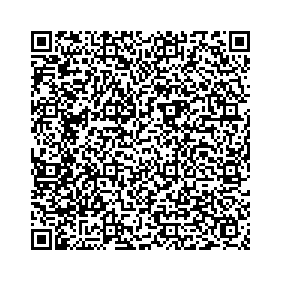 КассирНаименование получателя платежа:                              Форма № ПД-4УФК по Московской области (ТУ ИМ. А.А. ЛЕОНОВА ФГБОУ ВО «ТЕХНОЛОГИЧЕСКИЙ УНИВЕРСИТЕТ» «ТЕХНОЛОГИЧЕСКИЙ УНИВЕРСИТЕТ», л/сч 20486НЛ1Ш40)ИНН получателя платежа: 5018051823 КПП 501801001№ счета получателя платежа: 03214643000000014801Наименование банка: ГУ Банка России по ЦФО//УФК ПО МОСКОВСКОЙ ОБЛАСТИ г. Москва, БИК 004525987, Казначейский счет (кор/сч): 40102810845370000004Назначение платежа: Оплата за __________________________________________________________,ФИО (студента)группа: _______________________КБК 00000000000000000130 ОКТМО 46734000Дата ______________________Сумма платежа: ______________________руб. ___ коп.Плательщик (подпись) _________________Информация о плательщике:__________________________________________________________(Ф.И.О.)КвитанцияКассирНаименование получателя платежа:                              Форма № ПД-4УФК по Московской области (ТУ ИМ. А.А. ЛЕОНОВА ФГБОУ ВО «ТЕХНОЛОГИЧЕСКИЙ УНИВЕРСИТЕТ» «ТЕХНОЛОГИЧЕСКИЙ УНИВЕРСИТЕТ», л/сч 20486НЛ1Ш40)ИНН получателя платежа: 5018051823 КПП 501801001№ счета получателя платежа: 03214643000000014801Наименование банка: ГУ Банка России по ЦФО//УФК ПО МОСКОВСКОЙ ОБЛАСТИ г. Москва, БИК 004525987, Казначейский счет (кор/сч): 40102810845370000004Назначение платежа: Оплата за__________________________________________________________,ФИО (студента)группа: _______________________КБК 00000000000000000130 ОКТМО 46734000Дата ______________________Сумма платежа: ______________________руб. ___ коп.Плательщик (подпись) _________________Информация о плательщике:__________________________________________________________(Ф.И.О.)